Załącznik do Uchwały nr LV/507/2022 Rady Gminy Kobylnica z dnia 27 października 2022 r.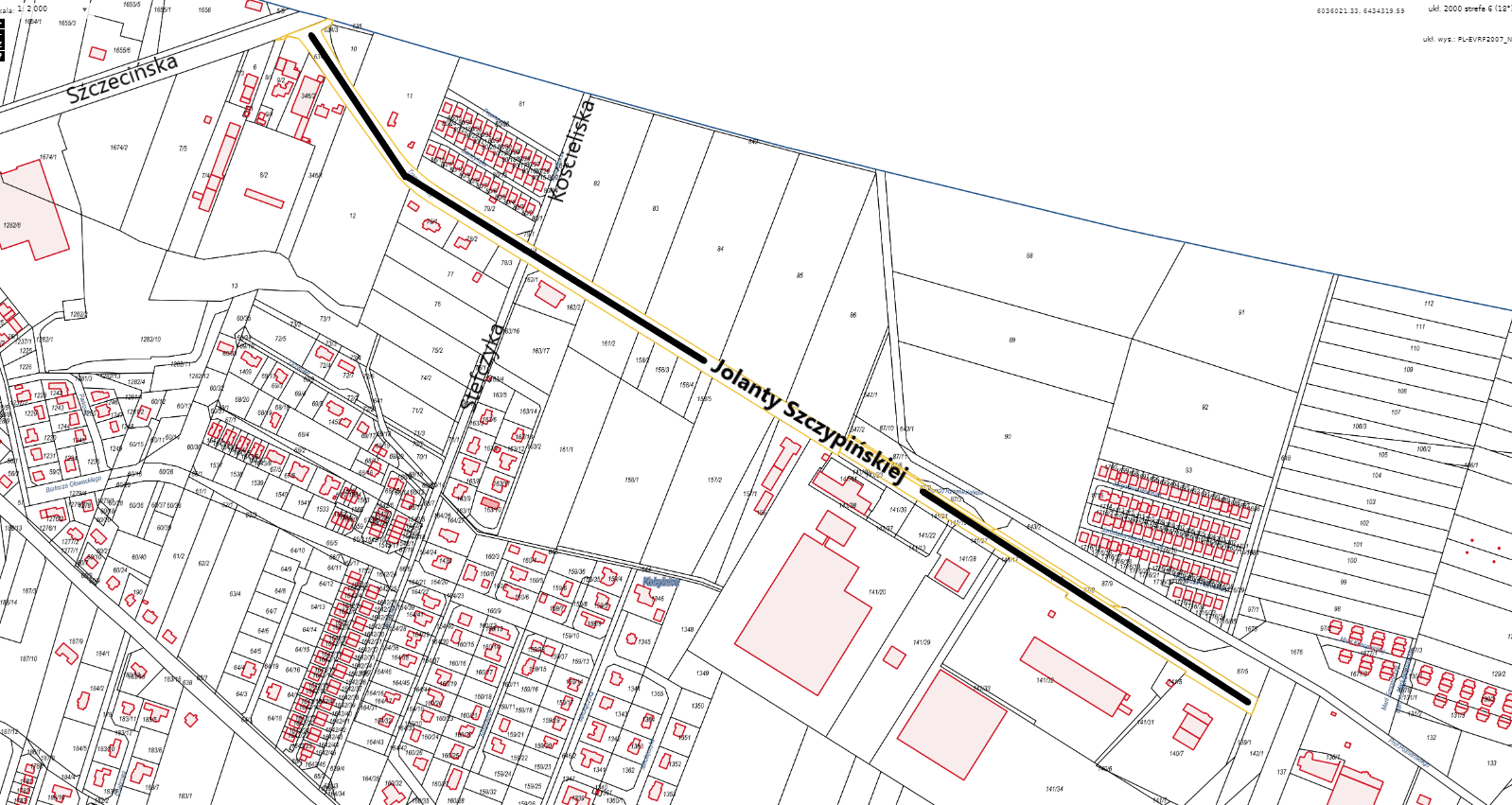 